Before theFederal Communications CommissionWashington, D.C. 20554ORDERAdopted: May 30, 2019	Released: May 31, 2019By the Deputy Chief, Consumer Policy Division, Consumer and Governmental Affairs Bureau:In this Order, we consider the complaint alleging that Verizon changed Complainant’s telecommunications service provider without obtaining authorization and verification from Complainant as required by the Commission’s rules.  We conclude that Verizon has responded fully to the Complainant’s complaint and has taken action to resolve the complaint.Section 258 of the Communications Act of 1934, as amended (the Act), prohibits the practice of “slamming,” the submission or execution of an unauthorized change in a subscriber’s selection of a provider of telephone exchange service or telephone toll service.  The Commission’s implementing rules require, among other things, that a carrier receive individual subscriber consent before a carrier change may occur.  Specifically, a carrier must: (1) obtain the subscriber’s written or electronically signed authorization in a format that satisfies our rules; (2) obtain confirmation from the subscriber via a toll-free number provided exclusively for the purpose of confirming orders electronically; or (3) utilize an appropriately qualified independent third party to verify the order.  The Commission also has adopted rules to limit the liability of subscribers when a carrier change occurs, and to require carriers involved in slamming practices to compensate subscribers whose carriers were changed without authorization. We received Complainant’s complaint alleging that Verizon had changed Complainant’s telecommunications service provider without Complainant’s authorization.  Pursuant to our rules, we notified Verizon of the complaint.  Based on the information provided by Verizon, it appears that Verizon has fully absolved Complainant of all charges assessed by Verizon in a manner consistent with the Commission’s liability rules.  We therefore find that the complaint referenced herein has been resolved.Accordingly, IT IS ORDERED that, pursuant to section 258 of the Communications Act of 1934, as amended, 47 U.S.C. § 258, and sections 0.141, 0.361 and 1.719 of the Commission’s rules, 47 CFR §§ 0.141, 0.361, 1.719, the complaint filed against Verizon, IS RESOLVED.IT IS FURTHER ORDERED that this Order is effective upon release.FEDERAL COMMUNICATIONS COMMISSION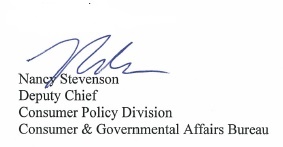 In the Matter ofVerizonComplaint Regarding Unauthorized Change ofSubscriber’s Telecommunications Carrier)))))))Complaint No.  1550812